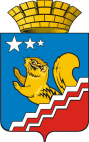 СВЕРДЛОВСКАЯ ОБЛАСТЬ
ВОЛЧАНСКАЯ ГОРОДСКАЯ ДУМАПЯТЫЙ СОЗЫВПервое заседаниеРЕШЕНИЕ № 10г. Волчанск                                                                                                                     от 26.01.2017г.О плане работы Волчанской городской Думы на 2017 год	Рассмотрев предложения администрации Волчанского городского округа и постоянных комиссий Волчанской городской Думы, руководствуясь статьей 23 Устава Волчанского городского округа,ВОЛЧАНСКАЯ ГОРОДСКАЯ ДУМА РЕШИЛА:	1. Утвердить план работы Волчанской городской Думы на 2017 год (прилагается).	2. Опубликовать настоящее Решение в информационном бюллетене «Муниципальный Вестник» и разместить на официальном сайте Думы Волчанского городского округа в сети Интернет.	3. Контроль исполнения настоящего Решения возложить на Председателя Волчанской  городской Думы, председателей постоянных комиссий.ПредседательВолчанской городской Думы                                                                                    А. Ю. ПермяковПЛАН  РАБОТЫ ВОЛЧАНСКОЙ ГОРОДСКОЙ ДУМЫНА 2017 ГОД* Проекты решений вносят в Думу Волчанского городского округа в соответствии с Положением о порядке подготовки проектов решений Волчанской городской Думы, утвержденным Решением Думы от 25.10.2012 г. № 180№п/п№п/пНаименование вопросаИнициатива о включениивопроса в повестку заседанияНаименование структурного подразделения администрации, органов местного самоуправления, учреждения, предприятия осуществляющего подготовку и внесение проекта в городскую Думу * Комиссия Думы, ответственная за предварительное рассмотрение112345ПЛАН ПРАВОТВОРЧЕСКОЙ (НОРМОТВОРЧЕСКОЙ) ДЕЯТЕЛЬНОСТИПЛАН ПРАВОТВОРЧЕСКОЙ (НОРМОТВОРЧЕСКОЙ) ДЕЯТЕЛЬНОСТИПЛАН ПРАВОТВОРЧЕСКОЙ (НОРМОТВОРЧЕСКОЙ) ДЕЯТЕЛЬНОСТИПЛАН ПРАВОТВОРЧЕСКОЙ (НОРМОТВОРЧЕСКОЙ) ДЕЯТЕЛЬНОСТИПЛАН ПРАВОТВОРЧЕСКОЙ (НОРМОТВОРЧЕСКОЙ) ДЕЯТЕЛЬНОСТИПЛАН ПРАВОТВОРЧЕСКОЙ (НОРМОТВОРЧЕСКОЙ) ДЕЯТЕЛЬНОСТИОб утверждении Положения о порядке проведения конкурса по отбору кандидатур на должность главы Волчанского городского округаОб утверждении Положения о порядке проведения конкурса по отбору кандидатур на должность главы Волчанского городского округаАдминистрация Волчанского городского округаОрганизационный отдел администрации Волчанского городского округаКомиссия по вопросам  местного самоуправленияУтверждении Стратегии социально-экономического развития Волчанского городского округа на период до 2030 годаУтверждении Стратегии социально-экономического развития Волчанского городского округа на период до 2030 годаАдминистрация Волчанского городского округаЭкономический отдел администрации Волчанского городского округаКомиссия по экономической политике, бюджету и налогамО повышении базовой ставки арендной платыО повышении базовой ставки арендной платыКомитет по управлению имуществом Волчанского городского округаКомитет по управлению имуществом Волчанского городского округаКомиссия по экономической политике, бюджету и налогамО внесении изменений  в Положение о Комитете по управлению имуществомО внесении изменений  в Положение о Комитете по управлению имуществомКомитет по управлению имуществом Волчанского городского округаКомитет по управлению имуществом Волчанского городского округаКомиссия по вопросам  местного самоуправленияЗаседание городской Думы – 07 декабря 2017 годаЗаседание городской Думы – 07 декабря 2017 годаЗаседание городской Думы – 07 декабря 2017 годаЗаседание городской Думы – 07 декабря 2017 годаЗаседание городской Думы – 07 декабря 2017 годаЗаседание городской Думы – 07 декабря 2017 годаОб утверждении бюджета Волчанского городского округа на 2018 год  и плановый период 2019 и 2020 годов в первом чтенииОб утверждении бюджета Волчанского городского округа на 2018 год  и плановый период 2019 и 2020 годов в первом чтенииАдминистрация Волчанского городского округаФинансовый отдел администрации Волчанского городского округа Комиссия по экономической политике, бюджету и налогамЗаседание городской Думы – 28 декабря 2017 года, срок внесения проектов в Думу – 14 декабря 2017 годаЗаседание городской Думы – 28 декабря 2017 года, срок внесения проектов в Думу – 14 декабря 2017 годаЗаседание городской Думы – 28 декабря 2017 года, срок внесения проектов в Думу – 14 декабря 2017 годаЗаседание городской Думы – 28 декабря 2017 года, срок внесения проектов в Думу – 14 декабря 2017 годаЗаседание городской Думы – 28 декабря 2017 года, срок внесения проектов в Думу – 14 декабря 2017 годаЗаседание городской Думы – 28 декабря 2017 года, срок внесения проектов в Думу – 14 декабря 2017 годаОб утверждении бюджета Волчанского городского округа на 2018 год  и плановый период 2019 и 2020 годов (второе и окончательное чтение)Об утверждении бюджета Волчанского городского округа на 2018 год  и плановый период 2019 и 2020 годов (второе и окончательное чтение)Администрация Волчанского городского округаФинансовый отдел администрации Волчанского городского округа Комиссия по экономической политике, бюджету и налогамВопросы, не предусмотренные конкретным графиком (по мере необходимости)Вопросы, не предусмотренные конкретным графиком (по мере необходимости)Вопросы, не предусмотренные конкретным графиком (по мере необходимости)Вопросы, не предусмотренные конкретным графиком (по мере необходимости)Вопросы, не предусмотренные конкретным графиком (по мере необходимости)Вопросы, не предусмотренные конкретным графиком (по мере необходимости)Внесение изменений и дополнений в решение о бюджете Волчанского городского округа на 2017 год и плановый период 2018 и 2019 годов;Внесение изменений и дополнений в решение о бюджете Волчанского городского округа на 2017 год и плановый период 2018 и 2019 годов;Администрация Волчанского городского округаФинансовый отдел администрации Волчанского городского округа Комиссия по экономической политике, бюджету и налогамВнесение изменений в Положение о бюджетном процессе Волчанского городского округаВнесение изменений в Положение о бюджетном процессе Волчанского городского округаАдминистрация Волчанского городского округаФинансовый отдел администрации Волчанского городского округа Комиссия по экономической политике, бюджету и налогамВнесение изменений в Решения Думы о местных налогахВнесение изменений в Решения Думы о местных налогахВолчанская городская ДумаВолчанская городская ДумаКомиссия по экономической политике, бюджету и налогамОтчет по контрольным мероприятиям Контрольно-счетного органа Волчанского городского округаОтчет по контрольным мероприятиям Контрольно-счетного органа Волчанского городского округаВолчанская городская Дума,Контрольно-счетный орган Волчанского городского округаКонтрольно-счетный орган Волчанского городского округа Комиссия по экономической политике, бюджету и налогамВнесение изменений в Устав Волчанского городского округаВнесение изменений в Устав Волчанского городского округаАдминистрация Волчанского городского округаАдминистрация Волчанского городского округаКомиссия по вопросам местного самоуправленияВнесение изменений в Регламент Волчанской городской ДумыВнесение изменений в Регламент Волчанской городской ДумыВолчанская городская ДумаВолчанская городская ДумаКомиссия по вопросам местного самоуправленияОб отчете по обеспечению доступа к информации о деятельности Волчанской городской Думы за 2016 годОб отчете по обеспечению доступа к информации о деятельности Волчанской городской Думы за 2016 годВолчанская городская ДумаВолчанская городская ДумаКомиссия по вопросам местного самоуправленияОб отчете, об исполнении сметы Думы Волчанского городского округа за 2017 годОб отчете, об исполнении сметы Думы Волчанского городского округа за 2017 годВолчанская городская ДумаВолчанская городская ДумаКомиссия по экономической политике, бюджету и налогамОб участии в конкурсе представительных органов муниципальных образований, расположенных на территории Свердловской области посвященного Дню местного самоуправленияОб участии в конкурсе представительных органов муниципальных образований, расположенных на территории Свердловской области посвященного Дню местного самоуправленияВолчанская городская ДумаВолчанская городская ДумаКомиссия по вопросам местного самоуправленияОтчет о деятельности Думы Волчанского городского округа за 2017 годОтчет о деятельности Думы Волчанского городского округа за 2017 годВолчанская городская ДумаВолчанская городская ДумаКомиссия по вопросам местного самоуправленияВнесение изменений в Положения о постоянных комиссиях Волчанской городской ДумыВнесение изменений в Положения о постоянных комиссиях Волчанской городской ДумыВолчанская городская ДумаВолчанская городская ДумаПостоянные комиссии Волчанской городской ДумыПЛАН КОНТРОЛЬНЫХ МЕРОПРИЯТИЙПЛАН КОНТРОЛЬНЫХ МЕРОПРИЯТИЙПЛАН КОНТРОЛЬНЫХ МЕРОПРИЯТИЙПЛАН КОНТРОЛЬНЫХ МЕРОПРИЯТИЙПЛАН КОНТРОЛЬНЫХ МЕРОПРИЯТИЙПЛАН КОНТРОЛЬНЫХ МЕРОПРИЯТИЙЗаседание Думы  22 февраля 2017 года, срок внесения проектов в Думу –  8 февраля 2017 годаЗаседание Думы  22 февраля 2017 года, срок внесения проектов в Думу –  8 февраля 2017 годаЗаседание Думы  22 февраля 2017 года, срок внесения проектов в Думу –  8 февраля 2017 годаЗаседание Думы  22 февраля 2017 года, срок внесения проектов в Думу –  8 февраля 2017 годаЗаседание Думы  22 февраля 2017 года, срок внесения проектов в Думу –  8 февраля 2017 годаЗаседание Думы  22 февраля 2017 года, срок внесения проектов в Думу –  8 февраля 2017 годаОб утверждении Положения о порядке назначения и выплаты пенсии за выслугу лет лицам, замещавшим муниципальные должности    Волчанского городского округа и должности муниципальной службы Волчанского городского округаОб утверждении Положения о порядке назначения и выплаты пенсии за выслугу лет лицам, замещавшим муниципальные должности    Волчанского городского округа и должности муниципальной службы Волчанского городского округаАдминистрация Волчанского городского округаАдминистрация Волчанского городского округаКомиссия по вопросам местного самоуправленияЗаседание городской Думы – 23 марта 2017 года, срок внесения проектов в Думу – 09 марта 2017 годаЗаседание городской Думы – 23 марта 2017 года, срок внесения проектов в Думу – 09 марта 2017 годаЗаседание городской Думы – 23 марта 2017 года, срок внесения проектов в Думу – 09 марта 2017 годаЗаседание городской Думы – 23 марта 2017 года, срок внесения проектов в Думу – 09 марта 2017 годаЗаседание городской Думы – 23 марта 2017 года, срок внесения проектов в Думу – 09 марта 2017 годаЗаседание городской Думы – 23 марта 2017 года, срок внесения проектов в Думу – 09 марта 2017 годаОтчет по программе социально - экономического развития Волчанского городского округа на период до 2018 годаОтчет по программе социально - экономического развития Волчанского городского округа на период до 2018 годаАдминистрация Волчанского городского округаЭкономической отдел администрации Волчанского городского округаКомиссия по вопросам местного самоуправленияЗаседание городской Думы – 27 апреля 2017 года, срок внесения проектов в Думу – 13 апреля 2017 годаЗаседание городской Думы – 27 апреля 2017 года, срок внесения проектов в Думу – 13 апреля 2017 годаЗаседание городской Думы – 27 апреля 2017 года, срок внесения проектов в Думу – 13 апреля 2017 годаЗаседание городской Думы – 27 апреля 2017 года, срок внесения проектов в Думу – 13 апреля 2017 годаЗаседание городской Думы – 27 апреля 2017 года, срок внесения проектов в Думу – 13 апреля 2017 годаЗаседание городской Думы – 27 апреля 2017 года, срок внесения проектов в Думу – 13 апреля 2017 годаОтчет по Программе демографического развития Волчанского городского округаОтчет по Программе демографического развития Волчанского городского округаАдминистрация Волчанского городского округаЭкономической отдел администрации Волчанского городского округаКомиссия по социальной политикеЗаседание городской Думы – 25 мая 2017 года, срок внесения проектов в Думу - 11 мая 2017 годаЗаседание городской Думы – 25 мая 2017 года, срок внесения проектов в Думу - 11 мая 2017 годаЗаседание городской Думы – 25 мая 2017 года, срок внесения проектов в Думу - 11 мая 2017 годаЗаседание городской Думы – 25 мая 2017 года, срок внесения проектов в Думу - 11 мая 2017 годаЗаседание городской Думы – 25 мая 2017 года, срок внесения проектов в Думу - 11 мая 2017 годаЗаседание городской Думы – 25 мая 2017 года, срок внесения проектов в Думу - 11 мая 2017 годаОтчёт главы Волчанского городского округа о его деятельности, деятельности администрации и иных подведомственных главе Волчанского городского округа органов местного самоуправления, в том числе о решении вопросов, поставленных Думой Волчанского городского округа за 2016 годОтчёт главы Волчанского городского округа о его деятельности, деятельности администрации и иных подведомственных главе Волчанского городского округа органов местного самоуправления, в том числе о решении вопросов, поставленных Думой Волчанского городского округа за 2016 годАдминистрация Волчанского городского округаЭкономический отдел администрации Волчанского городского округаПостоянные комиссии Волчанской городской ДумыОб утверждении годового отчета об исполнении бюджета  Волчанского городского округа за 2016 годОб утверждении годового отчета об исполнении бюджета  Волчанского городского округа за 2016 годАдминистрация Волчанского городского округаФинансовый отдел администрации Волчанского городского округаКомиссия по экономической политике, бюджету и налогамОтчет об исполнении бюджета Волчанского городского округа за 1 квартал 2017 годаОтчет об исполнении бюджета Волчанского городского округа за 1 квартал 2017 годаВолчанская городская ДумаКонтрольно-счетный орган Волчанского городского округаКомиссия по экономической политике, бюджету и налогамО содержании сетей уличного освещения в Волчанском городском округеО содержании сетей уличного освещения в Волчанском городском округеМКУ «Управление городского хозяйства» Волчанского городского округаМКУ «Управление городского хозяйства» Волчанского городского округаКомиссия по промышленной политике, вопросам жилищно-коммунального  и сельского хозяйстваЗаседание городской Думы – 29 июня 2017 года, срок внесения проектов в Думу - 15 июня 2017 годаЗаседание городской Думы – 29 июня 2017 года, срок внесения проектов в Думу - 15 июня 2017 годаЗаседание городской Думы – 29 июня 2017 года, срок внесения проектов в Думу - 15 июня 2017 годаЗаседание городской Думы – 29 июня 2017 года, срок внесения проектов в Думу - 15 июня 2017 годаЗаседание городской Думы – 29 июня 2017 года, срок внесения проектов в Думу - 15 июня 2017 годаЗаседание городской Думы – 29 июня 2017 года, срок внесения проектов в Думу - 15 июня 2017 годаИнформация о принятии мер по регулированию численности безнадзорных животных на территории Волчанского городского округа в 2017 годуИнформация о принятии мер по регулированию численности безнадзорных животных на территории Волчанского городского округа в 2017 годуМКУ «Управление городского хозяйства» Волчанского городского округаМКУ «Управление городского хозяйства» Волчанского городского округаКомиссия по промышленной политике, вопросам жилищно-коммунального  и сельского хозяйстваИнформация об итогах отопительного сезона 2016/2017гг. (с учетом кредиторской задолженности) и подготовке жилищного фонда, объектов социальной сферы, коммунального комплекса Волчанского городского округа к осенне-зимнему периоду 2017/2018 годовИнформация об итогах отопительного сезона 2016/2017гг. (с учетом кредиторской задолженности) и подготовке жилищного фонда, объектов социальной сферы, коммунального комплекса Волчанского городского округа к осенне-зимнему периоду 2017/2018 годовАдминистрация Волчанского городского округаАдминистрация Волчанского городского округаКомиссия по промышленной политике, вопросам жилищно-коммунального  и сельского хозяйстваЗаседание городской Думы – 31 августа 2017 года, срок внесения проектов в Думу – 16 августа 2017 годаЗаседание городской Думы – 31 августа 2017 года, срок внесения проектов в Думу – 16 августа 2017 годаЗаседание городской Думы – 31 августа 2017 года, срок внесения проектов в Думу – 16 августа 2017 годаЗаседание городской Думы – 31 августа 2017 года, срок внесения проектов в Думу – 16 августа 2017 годаЗаседание городской Думы – 31 августа 2017 года, срок внесения проектов в Думу – 16 августа 2017 годаЗаседание городской Думы – 31 августа 2017 года, срок внесения проектов в Думу – 16 августа 2017 годаО мероприятиях по содержанию автомобильных дорог и ремонту в Волчанском городском округеО мероприятиях по содержанию автомобильных дорог и ремонту в Волчанском городском округеМКУ «Управление городского хозяйства» Волчанского городского округаМКУ «Управление городского хозяйства» Волчанского городского округаКомиссия по промышленной политике, вопросам жилищно-коммунального  и сельского хозяйстваОтчет об исполнении бюджета Волчанского городского округа за 1 полугодие  2017 годаОтчет об исполнении бюджета Волчанского городского округа за 1 полугодие  2017 годаВолчанская городская ДумаКонтрольно-счетный орган Волчанского городского округаКомиссия по экономической политике, бюджету и налогамО готовности образовательных учреждений к 2017/2018 учебному годуО готовности образовательных учреждений к 2017/2018 учебному годуВолчанская городская ДумаОтдел образования Волчанского городского округаКомиссия по социальной политикеИнформация о подготовке к отопительному сезону 2017/2018гг. в Волчанском городском округе и плане мероприятий по подготовке к отопительному сезонуИнформация о подготовке к отопительному сезону 2017/2018гг. в Волчанском городском округе и плане мероприятий по подготовке к отопительному сезонуВолчанская городская ДумаГлава Волчанского городского округаКомиссия по промышленной политике, вопросам жилищно-коммунального  и сельского хозяйстваЗаседание городской Думы – 28 сентября 2017 года, срок внесения проектов в Думу - 14 сентября 2017 годаЗаседание городской Думы – 28 сентября 2017 года, срок внесения проектов в Думу - 14 сентября 2017 годаЗаседание городской Думы – 28 сентября 2017 года, срок внесения проектов в Думу - 14 сентября 2017 годаЗаседание городской Думы – 28 сентября 2017 года, срок внесения проектов в Думу - 14 сентября 2017 годаЗаседание городской Думы – 28 сентября 2017 года, срок внесения проектов в Думу - 14 сентября 2017 годаЗаседание городской Думы – 28 сентября 2017 года, срок внесения проектов в Думу - 14 сентября 2017 годаОб информации о готовности жилищного фонда, объектов социальной сферы, коммунального комплекса Волчанского городского округа к отопительному периоду 2017/2018 г.г.Об информации о готовности жилищного фонда, объектов социальной сферы, коммунального комплекса Волчанского городского округа к отопительному периоду 2017/2018 г.г.Волчанская городская ДумаГлава Волчанского городского округаКомиссия по промышленной политике, вопросам жилищно-коммунального  и сельского хозяйстваО деятельности администрации Волчанского городского округа по созданию условий для обеспечения жителей городского округа услугами общественного питания, торговли и бытового обслуживанияО деятельности администрации Волчанского городского округа по созданию условий для обеспечения жителей городского округа услугами общественного питания, торговли и бытового обслуживанияВолчанская городская ДумаОтдел потребительского рынка и услуг администрации Волчанского городского округаКомиссия по вопросам местного самоуправленияО мероприятиях по благоустройству Волчанского городского округаО мероприятиях по благоустройству Волчанского городского округаМКУ «Управление городского хозяйства» Волчанского городского округаМКУ «Управление городского хозяйства» Волчанского городского округаКомиссия по промышленной политике, вопросам жилищно-коммунального  и сельского хозяйстваЗаседание городской Думы – 27 октября 2016 года, срок внесения проектов в Думу - 13 октября 2016 годаЗаседание городской Думы – 27 октября 2016 года, срок внесения проектов в Думу - 13 октября 2016 годаЗаседание городской Думы – 27 октября 2016 года, срок внесения проектов в Думу - 13 октября 2016 годаЗаседание городской Думы – 27 октября 2016 года, срок внесения проектов в Думу - 13 октября 2016 годаЗаседание городской Думы – 27 октября 2016 года, срок внесения проектов в Думу - 13 октября 2016 годаЗаседание городской Думы – 27 октября 2016 года, срок внесения проектов в Думу - 13 октября 2016 годаО деятельности администрации Волчанского городского округа по обеспечению первичных мер пожарной безопасности в границах городского округаО деятельности администрации Волчанского городского округа по обеспечению первичных мер пожарной безопасности в границах городского округаВолчанская городская ДумаОтдел ГО и ЧС администрации Волчанского городского округаКомиссия по вопросам местного самоуправленияЗаседание городской Думы – 23 ноября 2017 года, срок внесения проектов в Думу – 09 ноября 2017 годаЗаседание городской Думы – 23 ноября 2017 года, срок внесения проектов в Думу – 09 ноября 2017 годаЗаседание городской Думы – 23 ноября 2017 года, срок внесения проектов в Думу – 09 ноября 2017 годаЗаседание городской Думы – 23 ноября 2017 года, срок внесения проектов в Думу – 09 ноября 2017 годаЗаседание городской Думы – 23 ноября 2017 года, срок внесения проектов в Думу – 09 ноября 2017 годаЗаседание городской Думы – 23 ноября 2017 года, срок внесения проектов в Думу – 09 ноября 2017 годаОтчет об исполнении бюджета Волчанского городского округа за 9 месяцев 2017 годаОтчет об исполнении бюджета Волчанского городского округа за 9 месяцев 2017 годаВолчанская городская ДумаКонтрольно-счетный орган Волчанского городского округаКомиссия по экономической политике, бюджету и налогамЗаседание городской Думы – 28 декабря 2017 года, срок внесения проектов в Думу – 14 декабря 2017 годаЗаседание городской Думы – 28 декабря 2017 года, срок внесения проектов в Думу – 14 декабря 2017 годаЗаседание городской Думы – 28 декабря 2017 года, срок внесения проектов в Думу – 14 декабря 2017 годаЗаседание городской Думы – 28 декабря 2017 года, срок внесения проектов в Думу – 14 декабря 2017 годаЗаседание городской Думы – 28 декабря 2017 года, срок внесения проектов в Думу – 14 декабря 2017 годаЗаседание городской Думы – 28 декабря 2017 года, срок внесения проектов в Думу – 14 декабря 2017 годаОб установлении размера денежного вознаграждения к наградам Волчанского городского округа на 2019 годОб установлении размера денежного вознаграждения к наградам Волчанского городского округа на 2019 годВолчанская городская ДумаВолчанская городская ДумаКомиссия по экономической политике, бюджету и налогамОб установлении ежемесячных денежных выплат депутату Волчанской городской Думы, осуществляющему свои полномочия на непостоянной основе на 2019 годОб установлении ежемесячных денежных выплат депутату Волчанской городской Думы, осуществляющему свои полномочия на непостоянной основе на 2019 годВолчанская городская ДумаВолчанская городская ДумаКомиссия по экономической политике, бюджету и налогамО графике приема избирателей депутатами Волчанской городской Думы в 2018 годуО графике приема избирателей депутатами Волчанской городской Думы в 2018 годуВолчанская городская ДумаВолчанская городская ДумаКомиссия по вопросам местного самоуправленияО плане работы Волчанской городской Думы на 2018 годО плане работы Волчанской городской Думы на 2018 годВолчанская городская ДумаВолчанская городская ДумаКомиссия по вопросам местного самоуправленияМЕРОПРИЯТИЯ ПО РАБОТЕ С НАСЕЛЕНИЕММЕРОПРИЯТИЯ ПО РАБОТЕ С НАСЕЛЕНИЕММЕРОПРИЯТИЯ ПО РАБОТЕ С НАСЕЛЕНИЕММЕРОПРИЯТИЯ ПО РАБОТЕ С НАСЕЛЕНИЕММЕРОПРИЯТИЯ ПО РАБОТЕ С НАСЕЛЕНИЕММЕРОПРИЯТИЯ ПО РАБОТЕ С НАСЕЛЕНИЕММероприятия Мероприятия Срок ОтветственныйОтветственныйПрием избирателей Прием избирателей По графикуДепутатыДепутатыРабота с обращениями гражданРабота с обращениями гражданПостоянно ДепутатыДепутатыПубличные слушанияПубличные слушанияПо необходимостиДепутаты Депутаты Информация о работе Волчанской городской Думы и постоянных комиссий через СМИИнформация о работе Волчанской городской Думы и постоянных комиссий через СМИПермяков А. Ю. – председатель Волчанской городской Думы;Делибалтов И. В. – председатель комиссии по социальной политике;Гетте И. Н. – председатель комиссии по вопросам местного самоуправления;Маловцев Н.А. – председатель комиссии по промышленной политике, вопросам жилищно-коммунального и сельского хозяйства;Капитанов В.В. – председатель комиссии по экономической политике, бюджету и налогам.Пермяков А. Ю. – председатель Волчанской городской Думы;Делибалтов И. В. – председатель комиссии по социальной политике;Гетте И. Н. – председатель комиссии по вопросам местного самоуправления;Маловцев Н.А. – председатель комиссии по промышленной политике, вопросам жилищно-коммунального и сельского хозяйства;Капитанов В.В. – председатель комиссии по экономической политике, бюджету и налогам.